Cartoon #1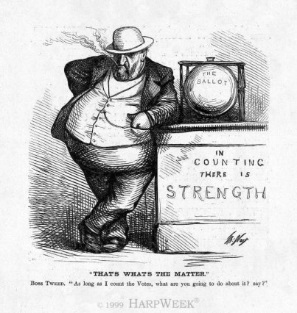 Cartoon #2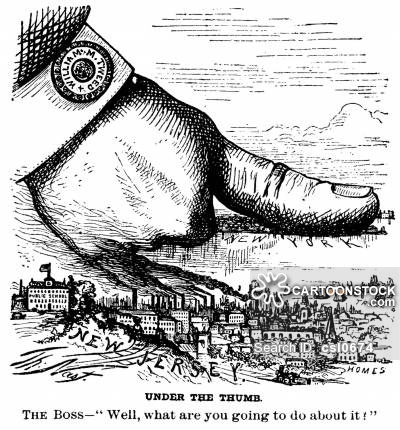 
Cartoon #3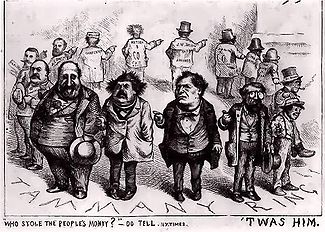 Cartoon #4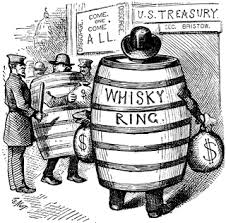 